Supplementary MaterialSynthesis and in vitro evaluation of antiviral and cytostatic properties of novel 8-triazolyl acyclovir derivativesDijana Saftića, Biserka Žinića, Ljubica Glavaš-Obrovacb, Mirosława Studzińskac, Edyta Paradowskac, and Zbigniew J. LeśnikowskicaDivision of Organic Chemistry and Biochemistry, Ruđer Bošković Institute, Zagreb, Croatia; bDepartment of Chemistry, Biochemistry and Clinical Chemistry, Faculty of Medicine, Osijek, Croatia; cLaboratory of Molecular Virology and Biological Chemistry, Institute of Medical Biology of the Polish Academy of Sciences, Łódź, PolandEmail: bzinic@irb.hrContent											Page1H NMR and 13C NMR spectra for compounds 5, 10–12					S2–S92D NMR – COSY (300 MHz, DMSO-d6) spectra of compound 10			S10–S112D NMR – NOESY (300 MHz, DMSO-d6) spectra of compound 10			S12–S13General - Cells and viruses									S14Cytotoxic effects of acyclovir and compounds 10–12 on HeLa, NCI-H358, Jurkat, K562, Raji and HuT78 tumor cell lines growth.						S15–S17Fig. S1. 1H NMR (300 MHz, DMSO-d6) spectrum of compound 5.Fig. S2. 13C NMR (75 MHz, APT, DMSO-d6) spectrum of compound 5.Fig. S3. 1H NMR (300 MHz, DMSO-d6) spectrum of compound 10.Fig. S4. 13C NMR (75 MHz, APT, DMSO-d6) spectrum of compound 10.Fig. S5. 1H NMR (300 MHz, DMSO-d6) spectrum of compound 11.Fig. S6. 13C NMR (75 MHz, APT, DMSO-d6) spectrum of compound 11.Fig. S7. 1H NMR (300 MHz, DMSO-d6) spectrum of compound 12.Fig. S8. 13C NMR (75 MHz, APT, DMSO-d6) spectrum of compound 12.Fig. S9. 2D NMR – full COSY (300 MHz, DMSO-d6) spectrum of compound 10.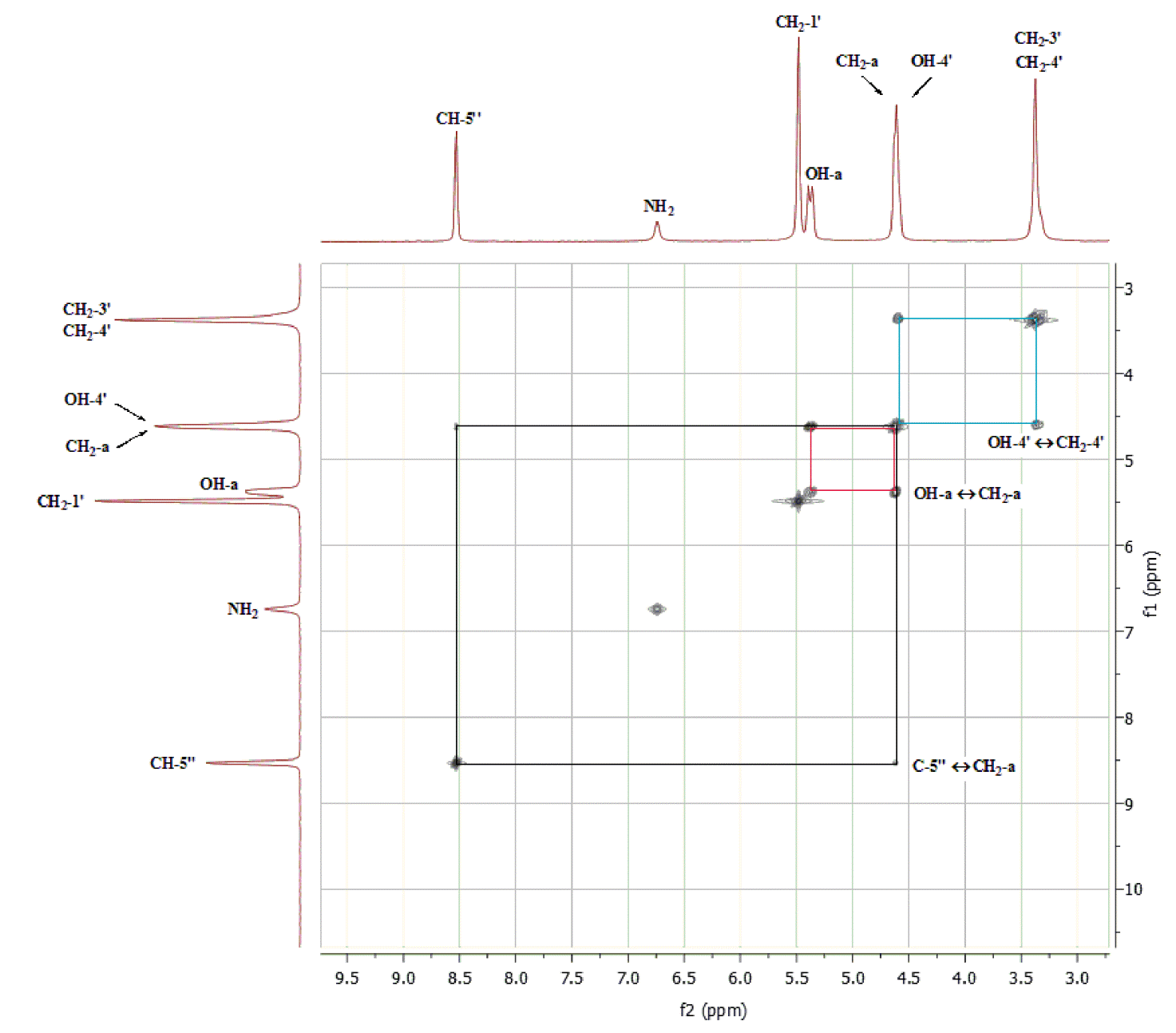 Fig. S10. 2D NMR – partial COSY (300 MHz, DMSO-d6) spectrum of compound 10 with proton-proton interactions assigned. Marked rectangles correspond to interactions as follows; black CH-5''  CH2-a, red OH-a  CH2-a, and blue OH-4'  CH2-4').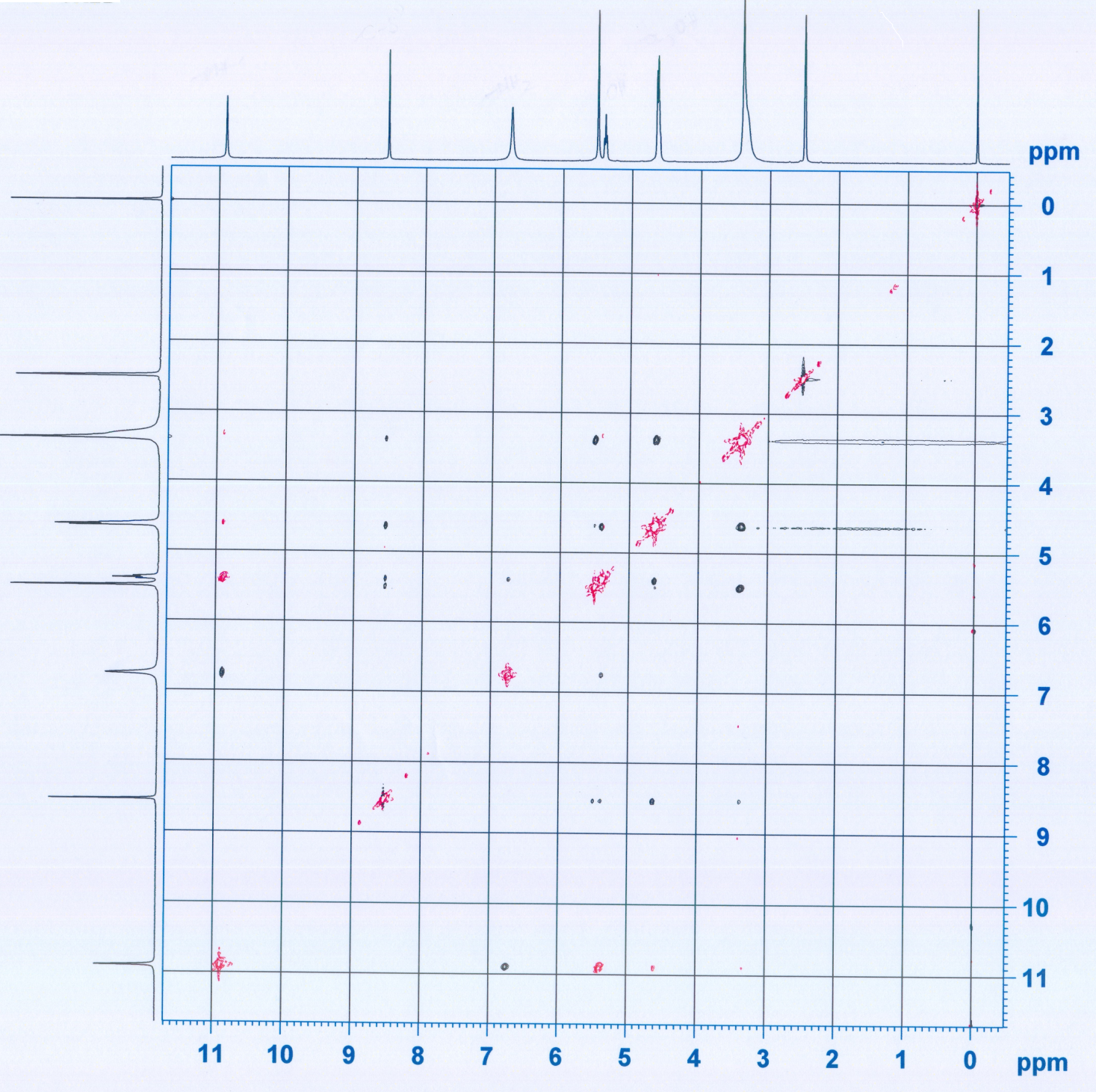 Fig. S11. 2D NMR – full NOESY (300 MHz, DMSO-d6) spectrum of compound 10.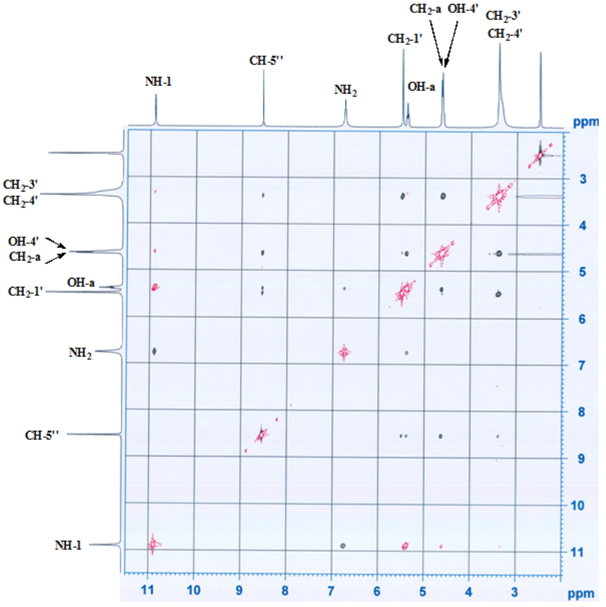 Fig. S12. 2D NMR – partial NOESY (300 MHz, DMSO-d6) spectrum of compound 10 with proton-proton interactions assigned; a) strong: NH-1  NH2, CH2-1'  CH2-3'(CH2-4'), CH2-a  OH-a, and CH2-4'  OH-4'; b) medium: CH-5''  CH2-4'(CH2-3'), CH-5''  CH2-a, CH-5''  OH-a, and CH-5''  CH2-1'; c) weak: NH2  CH2-1' and CH2-1'  CH2-a.GeneralCells and viruses.The MRC-5 (ATCC CCL-171; American Type Culture Collection, Rockville, MD), Vero (ATCC CCL-81), LLC-MK2 (ATCC-CCL-7.1) and A549 (ATCC CCL-185) cells were propagated in Eagle's minimal essential medium (EMEM) supplemented with 10% inactivated FBS, 2 × 10–3 mol dm-3, L-glutamine and 100 units/mL penicillin G-100 mg/mL streptomycin (culture medium). The cells were incubated 24 h at 37 oC in a humidified atmosphere containing 5% CO2.42,43 Madine Darby canine kidney cells (MDCK I), cervix adenocarcinoma cells (HeLa), human epithelial colorectal adenocarcinoma cells (CaCo-2) were grown in Dulbecco’s Modified Eagle Medium DMEM (Gibco, EU), supplemented with 10% FBS, 2 × 10–3 mol dm-3  glutamine and 100 U/0.1 mg penicillin/streptomycin; in tissue culture flasks and grown as monolayers. To detach them from the flask surface, cells were trypsinized using a 0.25% trypsin/EDTA solution. Human caucasian bronchioalveolar carcinoma cells (NCI-H358), human acute T cell leukemia cells (Jurkat), chronic myelogenous leukemia cells (K562), human Burkitt lymphoma cells (Raji) and human T cell lymphoma cells (HuT78) were grown in RPMI 1640 medium (Gibco, EU) supplemented with 10% heat-inactivated fetal bovine serume FBS (Gibco, EU), 2 × 10–3 mol dm-3 glutamine (Gibco, EU), 1 × 10–3 mol dm-3 sodium pyruvate (Gibco, EU), 1 × 10–2 mol dm-3 HEPES (Sigma-Aldrich, USA) and 100 U/0.1 mg penicillin/streptomycin. The human herpes viruses: HCMV, strain AD-169 (ATCC VR-538) and HSV-1, strain McIntyre (ATCC VR-539), as well as human parainfluenza virus type 3 (HPIV-3, ATCC VR-93), vesicular stomatitis virus (VSV), and encephalomyocarditis virus (EMCV) were used in reduction assays. Viruses were propagated in EMEM supplemented with 2% of FBS, L-glutamine and antibiotics in the following cell lines: MRC-5 (HCMV), Vero (HSV-1), LLC-MK2 (HPIV-3), L929 (VSV), and A549 (EMCV).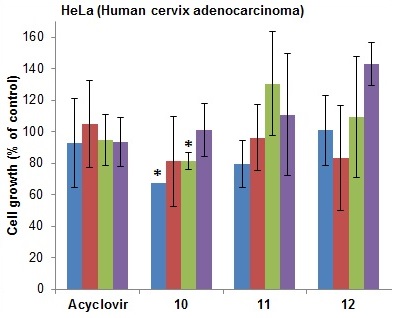 Fig. S13. Cytotoxic effects of acyclovir and derivatives 1012 on HeLa tumor cell line growth after 72 h of incubation in the final concentration range (10−4, 10−5, 10−6 and 10−7 mol dm-3). Cytotoxicity was analyzed using the MTT survival assay. Data are presented as the mean value ± SD of three independent experiments done in triplicates.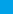 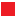 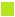 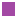 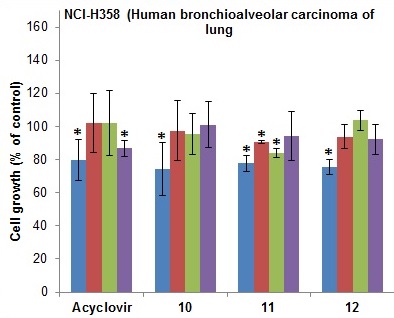 Fig. S14. Cytotoxic effects of acyclovir and derivatives 1012 on NCI-H358 tumor cell line growth after 72 h of incubation in the final concentration range (10−4, 10−5, 10−6 and 10−7 mol dm-3). Cytotoxicity was analyzed using the MTT survival assay. Data are presented as the mean value ± SD of three independent experiments done in triplicates.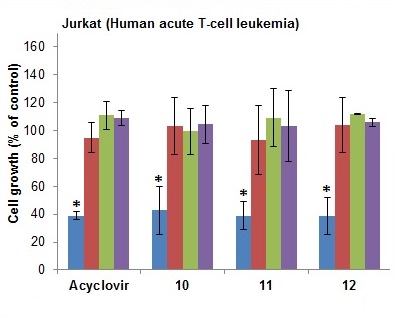 Fig. S15. Cytotoxic effects of acyclovir and derivatives 1012 on Jurkat tumor cell line growth after 72 h of incubation in the final concentration range (10−4, 10−5, 10−6 and 10−7 mol dm-3). Cytotoxicity was analyzed using the MTT survival assay. Data are presented as the mean value ± SD of three independent experiments done in triplicates.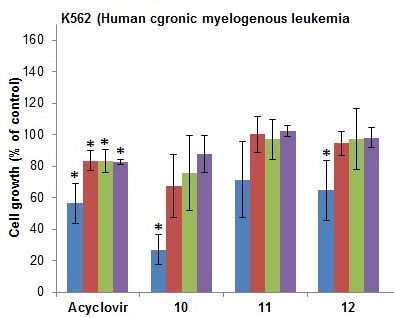 Fig. S16. Cytotoxic effects of acyclovir and derivatives 1012 on K562 tumor cell line growth after 72 h of incubation in the final concentration range (10−4, 10−5, 10−6 and 10−7 mol dm-3). Cytotoxicity was analyzed using the MTT survival assay. Data are presented as the mean value ± SD of three independent experiments done in triplicates.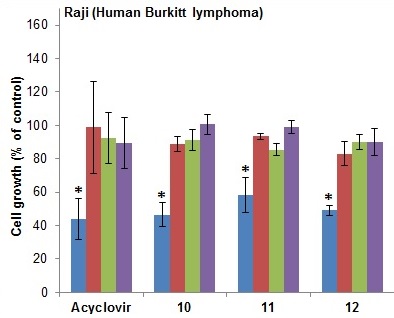 Fig. S17. Cytotoxic effects of acyclovir and derivatives 1012 on Raji tumor cell line growth after 72 h of incubation in the final concentration range (10−4, 10−5, 10−6 and 10−7 mol dm-3). Cytotoxicity was analyzed using the MTT survival assay. Data are presented as the mean value ± SD of three independent experiments done in triplicates.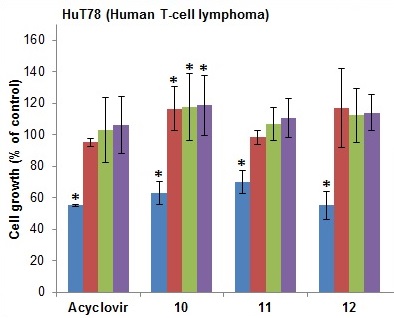 Fig. S18. Cytotoxic effects of acyclovir and derivatives 1012 on HuT78 tumor cell line growth after 72 h of incubation in the final concentration range (10−4, 10−5, 10−6 and 10−7 mol dm-3). Cytotoxicity was analyzed using the MTT survival assay. Data are presented as the mean value ± SD of three independent experiments done in triplicates.